Còpia LLEGENDA DE SANT JORDI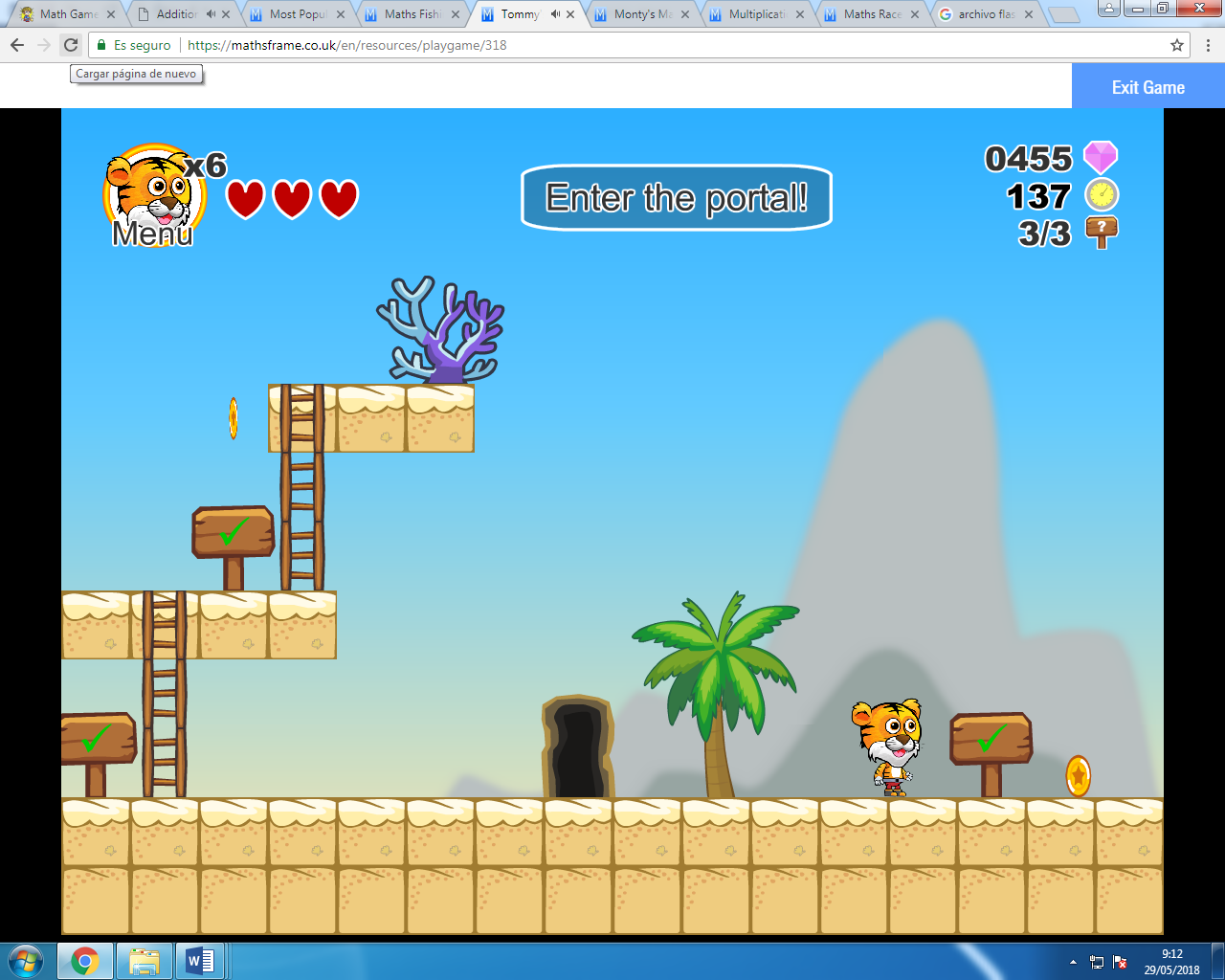 https://mathsframe.co.uk/en/resources/playgame/318
HI HAVIA UNA VEGADA UN POBLE I UN CASTELL.AL CASTELL VIVIA EL REI I LA SEVA FILLA, LA PRINCESA.PERÒ TAMBÉ HI HAVIA UN DRAC QUE ES VOLIA MENJAR LA PRINCESA.VA ARRIBAR EL CAVALLER SANT JORDI AMB UN ESCUT I UNA LLANÇA A LA MÀ, I...VA LLUITAR AMB EL DRAC I EL VA MATAR AL DRAC AMB UN TALL DE LLANÇA AL COLL.
DE LA SANG DEL DRAC VA NÉIXER UNA ROSA VERMELLA I LI VA REGALAR A LA PRINCESA.